Gen Ed Assessment Subcommittee MEETING AGENDA 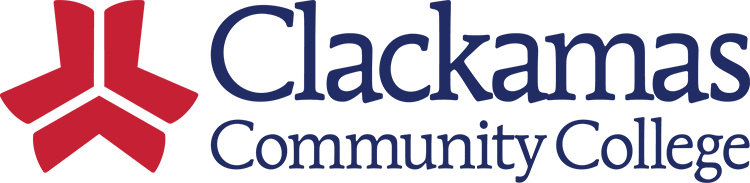 Date: May 17, 2022| Time: 3-4PM | Location: ZOOM https://clackamas.zoom.us/j/99863035496 | Recorder: Elizabeth Carney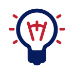         COMMITMENTS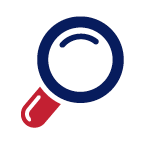         COMMITMENTS        COMMITMENTS        COMMITMENTS        COMMITMENTS        COMMITMENTS        COMMITMENTS        COMMITMENTS        COMMITMENTS       Date     Who  What  What  WhatCommitted ToCommitted ToWhenWhen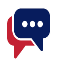          Topic/Item         Topic/Item         Topic/ItemFacilitator Allotted TimeAllotted TimeKey Points Provide 50 words or less on expected outcomeKey Points Provide 50 words or less on expected outcomeCategoryPlan for FallPlan for FallPlan for FallElizabeth50 min50 minFollow-up on last meeting’s discussion and make a plan for FallFollow-up on last meeting’s discussion and make a plan for Fall Discussion Decision Advocacy Information         FUTURE AGENDA ITEMS FOR MEETINGS         FUTURE AGENDA ITEMS FOR MEETINGS         FUTURE AGENDA ITEMS FOR MEETINGS         FUTURE AGENDA ITEMS FOR MEETINGS         FUTURE AGENDA ITEMS FOR MEETINGSTopic/ItemFacilitatorKey Points  Provide 50 words or less on expected outcomeKey Points  Provide 50 words or less on expected outcomeCategory Discussion Decision Advocacy Information	       Upcoming Meeting Dates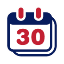 Start TimeEnd time		Location			Location	MEMBERSMartha Bailey, Jennifer Bown, Nora Brodnicki, Elizabeth Carney, Kari Hiatt, Derek Lougee Margaret Mallat, Kelly Mercer, Dave Mount, Sharon Parker, John Phelps, Lisa Reynolds, MaryJean Williams  rt time	Location	Martha Bailey, Jennifer Bown, Nora Brodnicki, Elizabeth Carney, Kari Hiatt, Derek Lougee Margaret Mallat, Kelly Mercer, Dave Mount, Sharon Parker, John Phelps, Lisa Reynolds, MaryJean Williams  rt time	Location	Martha Bailey, Jennifer Bown, Nora Brodnicki, Elizabeth Carney, Kari Hiatt, Derek Lougee Margaret Mallat, Kelly Mercer, Dave Mount, Sharon Parker, John Phelps, Lisa Reynolds, MaryJean Williams  rt time	Location	Martha Bailey, Jennifer Bown, Nora Brodnicki, Elizabeth Carney, Kari Hiatt, Derek Lougee Margaret Mallat, Kelly Mercer, Dave Mount, Sharon Parker, John Phelps, Lisa Reynolds, MaryJean Williams  rt time	Location	